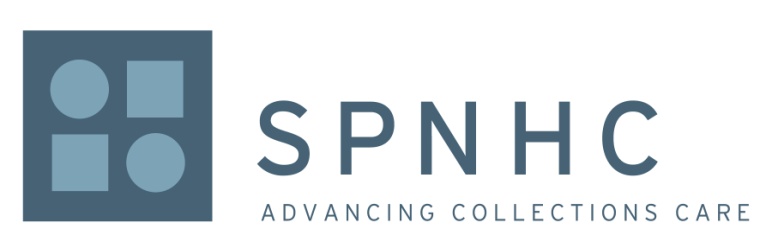 Application for Christine Allen Conference Grant 2021Application Deadline: February 15, 2021, Close of Business (COB) Your Local TimeThe Society for the Preservation of Natural History Collections (SPNHC) is offering grants to cover conference registration for the 2021 AIC and SPNHC Joint Virtual Annual Meeting, https://www.culturalheritage.org/events/annual-meeting/current-meeting. Applicants must be members of the Society or apply for membership before the application will be accepted. While any SPNHC member may apply, preference will be given to students (undergraduate or graduate) and emerging professionals. While not required, applicants with at least one of the following qualifications will be given priority: 1) Those who have been accepted to do a virtual presentation or poster and are first author; 2) Those who have produced a virtual collections tour (see note below for more detail). The applicant’s presentation or poster must focus on the physical care, management, or preservation of natural history collections.A letter of support from the applicant's advisor, supervisor, or professional mentor should be submitted, together with this application and a copy of the applicant’s abstract for the paper/poster or a link to the applicant’s virtual collections tour.  (See below for instructions for submission.) SPNHC members from the following countries are strongly encouraged to apply—Central and South America, Africa, Asia, and Eastern Europe.Respond to each of these four questions, limiting your response to 400 words total.1.	Give a brief description of your institution. (Students - Describe your course of studies.)2.	Give a brief description of your current position, duties, and number of years in the profession. (Students - State your goals in the profession.)3.	How will your attendance at the SPNHC annual meeting strengthen your career as well as your work at your institution?  (Students - How will your attendance strengthen your future career? How will it help you meet your goals in the profession?)4.	I am in need of financial assistance because...NOTE: For those applicants that have produced virtual collections tours, SPNHC may request to use these tours as part of the annual meeting content.Please submit your application, letter of support, and a copy of your abstract or link to your virtual collections tour if applicable to Elise V. LeCompte, Chair, SPNHC Conference Sub-Committee. Electronic submission is preferred, but hard copies will be accepted at the address below:	Elise V. LeCompte	Chair, SPNHC Conference Grant Sub-CommitteeEmail:  lecompte@flmnh.ufl.edu	Snail Mail:  Florida Museum of Natural History	1659 Museum Rd.Gainesville, FL 32611-7800Checklist:Completed application formLetter of support/recommendationCopy of paper/poster abstract or link to virtual collections tour if applicableEnrolled as current member in SPNHC (https://spnhc.org/get-involved/become-a-member/)Recipients will be notified by email and will receive an award letter to sign and return.  Recipients will also be registered for the conference by the SPNHC Treasurer.  Details will be provided in the award letter.NameInstitutionAddressCity State/ProvinceZip CodeCountryCountry of ResidenceEmail address(es)Are you presenting a paper?Are you presenting a paper?YNAre you presenting a poster?Are you presenting a poster?YNAre you a current member of SPNHC? If yes, put the number of months or years you have been a member in the box with the “Y.”Are you a current member of SPNHC? If yes, put the number of months or years you have been a member in the box with the “Y.”YNAre you receiving any additional funds to attend this meeting?Are you receiving any additional funds to attend this meeting?YN